Round up of info to support EoL care in the community 8.4.2020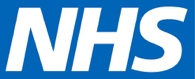 (this does not include local guidance and will be updated) Joint statement on advanced care planning: It is unacceptable for advance care plans, with or without DNAR form completion to be applied to groups of people of any description. These decisions must continue to be made on an individual basis according to need. https://www.rcgp.org.uk/about-us/news/2020/april/joint-statement-on-advance-care-planning.aspx   Ethical support for frontline workers –hospital focused but helpful https://www.rcplondon.ac.uk/news/ethical-guidance-published-frontline-staff-dealing-pandemicDeactivating the shock function of an implantable cardioverter Defibrillator  towards the end of life (BHF) https://www.bhf.org.uk/informationsupport/publications/living-with-a-heart-condition/deactivating-the-shock-function-of-an-implantable-cardioverter-defibrillator-towards-the-end-of-lifeEnd of life care:  Hospice  UK https://www.hospiceuk.org/what-we-offer/clinical-and-care-support/coronavirus-guidance RCGP https://elearning.rcgp.org.uk/mod/page/view.php?id=10537 Association for Palliative medicine  https://apmonline.org/wp-content/uploads/2020/04/COVID-19-and-Palliative-End-of-Life-and-Bereavement-Care-06-April-2020.pdf NICE: https://www.nice.org.uk/guidance/ng163 Marie Curie: https://www.mariecurie.org.uk/professionals/palliative-care-knowledge-zone/proving-good-quality-care/covid-19 subcutaneous injections training support : https://subcut.helixcentre.comContacting relatives by phone to communicate death of a patientHealthcare staff under unprecedented pressure must recognise emotional demands of phoning families to tell them relative has died. Identifying & remembering needs of bereaved children crucial. Guide to support these difficult phone calls https://twitter.com/alansteinoxford/status/1245002287535337472/photo/1Death certification:   https://www.england.nhs.uk/coronavirus/wp-content/uploads/sites/52/2020/03/COVID-19-Act-excess-death-provisions-info-and-guidance-31-03-20.pdf MCA and restrictionshttps://1f2ca7mxjow42e65q49871m1-wpengine.netdna-ssl.com/wp-content/uploads/2020/03/Mental-Capacity-Guidance-Note-COVID-19-capacity-and-social-distancing-31-March-2020.pdfIPC guidance including new PPE guidance for all health and care staffhttps://www.gov.uk/government/publications/wuhan-novel-coronavirus-infection-prevention-and-controlSupport for health care professionals Doctors: the practitioner health service: https://www.practitionerhealth.nhs.uk GPs in the East of England:  the Akeso coaching and mentoring network (http://akeso.org.uk)  has set up a virtual ‘Mess’ which opens Tuesday 14th April -  If you would like to know more – do please contact  jackie.campbell4@akeso.org.uk  This is a safe place to meet up with your peers and talk about whatever you like. BYO cuppa.Macmillan https://www.macmillan.org.uk/coronavirus/well-being-support-for-health-and-care-professionals 